HOTĂRÂRE PENTRU CREDINȚĂ“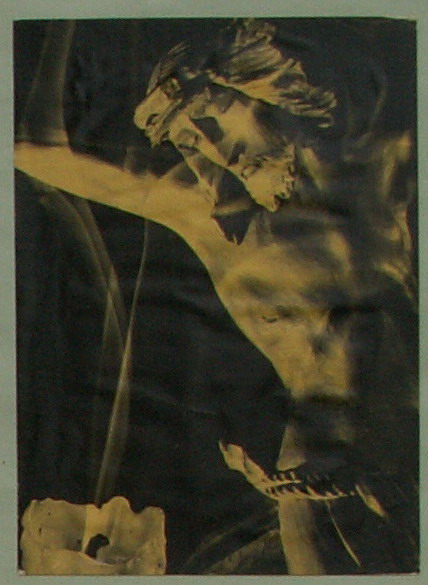 (9)              Jan Chlumský                  2012Nevoia și de alte virtuțiPrintre virtuțile umane de bază fac parte: prudența, dreptatea, tăria și cumpătarea și de ele se leagă alte virtuți. Virtuțile morale stau în opoziție cu viciile, pe care cu efortul pentru o virtute le putem învinge mai eficient.Împotriva unei rele înclinații a fiecărui din șapte păcate stă virtutea pentru învingerea lui.  Este vorba despre aceste perechi anti-spirituale.:mândria – smerenia; furia – tăcerea; invidia – generozitatea; curvia – curăția;  lăcomia (exprimând  necumpătarea ) – cumpătarea; lenea – vrednicia; avariția – sărăcia.Ne vom opri prima dată la virtuțile de bază și apoi la fiecare virtute, care este aici în opoziție cu viciul care destramă relațiile de pace în lume. Așa cum este rezumat în compendiul catehismului: „Virtuțile umane sunt perfecțiuni obișnuite și stabile ale inteligenței și voinței, care reglementează actele noastre, ordonează pasiunile și îndreaptă conduita noastră în conformitate cu rațiunea și cu credința. Obținute și întărite prin intermediul actelor bune din punct de vedere moral și repetate, sunt înălțate de harul divin. (Catehismul Biserici Catolice – CBC art. 378). Înțelepciunea – această prima virtute de bază este menționată uneori ca și prudență, previziune, deliberare. Catehismul vorbește despre ea în art. 1806.O arată ca și capacitatea minții de a deosebi ce este cu adevărat binele nostru, cu arta de a alege mijloacele adecvate pentru efectuarea ei. Ne amintește, că „tocmai” înțelepciunea conduce nemijlocit hotărârea conștiinței” și conduce la un comportament corect, aplicarea bazelor morale și pentru depășirea dubiilor în problema binelui și a răului. Înțelepciunea conduce omul spre o corectă deosebire de ceea ce este esențial față de ceea ce este neesențial, întotdeauna pentru hotărârea țelului corect și îi arată cel mai adecvat mod pentru atingerea lui.  Ajută la o creștere proporțională a virtuții, pentru ca să nu depășim una în detrimentul alteia (de ex. dărnicia față de săraci să nu treacă cu vederea propria familie sau cumpătare să nu neglijeze iubirea etc.). Înțelepciunea conduce astfel restul virtuților și ne ajută să folosim corect timpul nostru. Dreptatea – este virtutea de bază necesară pentru o viață mulțumitoare în pace și înțelegere cu aproapele și în poziția religioasă față de Dumnezeu. Catehismul vorbește despre ea în art. 1807.Dreptatea constă în voința constantă și fermă de a da celorlalți ce li se cuvine. Dreptatea față de Dumnezeu este religiozitatea, față de oameni este respectarea drepturilor fiecărui om și formarea armoniei între oameni. Despre importanța ei Biblia spune: „Domnul preferă, mai mult decât jertfa, a face dreptate și judecată.””Mai bine puțin, dar cu dreptate, decât multe venituri, dar fără judecată.”În cele opt fericiri, anunțate de Isus, două se referă la dreptate: „Fericiți cei înfometați și însetați de dreptate, căci ei vor fi săturați.”„Fericiți, cei care sunt prigoniți pentru dreptate, căci a lor este împărăția cerească.”Despre soțul Fecioarei Maria, care a conceput de la Duhul Sfânt, mărturisește: „Pentru că soțul ei, fiind drept și nevoind s-o denunțe, s-a hotărât să o lase în ascuns.” Aici vedem dreptatea, care nu se poate comporta după lege, pentru că nu ar fi în acord cu dragostea și cunoașterea în dragoste. Legea cerea ca o asemenea femeie să fie reclamată, pentru a fost obligată la fidelitate, pentru a cărei încălcare ar fi trebuit să primească o pedeapsă groaznică. În poziția de dreptate, Iosif a perceput viața ei de virtute și că dreptatea fără milostivire, aici ar fi nedreptate. Abia ulterior îngerul i-a confirmat, că s-a comportat corect și l-a îndemnat, să nu se teamă să o ia pe Maria la el…De dreptate ține și conștiința, că nu ne stă întotdeauna în capacitățile noastre o cunoaștere desăvârșită și că prin imprudență și fără o iubire milostivă în efortul pentru dreptate putem să greșim amarnic. Pentru dreptatea oamenilor Legii Isus a spus: „Dacă dreptatea voastră nu va fi cu mult mai desăvârșită decât dreptatea învățătorilor Legii și a farizeilor , nu veți intra în împărăția cerului.”  Cu dreptate se poartă acela, care are mereu grijă, ca să dea altora, ce li se cuvine și să nu dorească să-și însușească nimic dintre acestea, și nici nu se străduiește, ca nici măcar aparent să nu apară mai bun sau să se ridice deasupra altora. Sunt diferite feluri de dreptate și virtuți, care aparțin de ea.Printre ele strălucește „ascultarea”. Relația ascultării privește copiii față de părinți, subalternilor față de superiori, a acelora cărora prin hotărâre unt obligați să-i asculte: confesorul, consilierul spiritual, dar și copiii față de învățători. Întotdeauna este bine să vedem și problema competenței, de care depinde și responsabilitatea. Nu ar fi drept să ascultăm în lucruri, care sunt păcătoase. Pe de altă parte, după spusele sf. Ecaterina, este bine să ascultăm de exemplu pe urmașul lui Cristos și chiar dacă acesta s-ar comporta greșit, pentru că apoi ascultarea noastră nu este pentru el însuși, ci este vorba de ascultarea față de Dumnezeu. Ar fi nedrept să schimbăm confesorii în efortul de a-l găsi pe acela, care ne-ar spune numai acele lucruri, pe care dorim să le auzim. Conform teologului dr. R. Dacik O.P. ascultarea, ca virtute, menționată finalmente în cele șapte trepte, timp în care pe a treia treaptă omul supune celui care ordonă voința și mintea sa și ascultarea sa devine o jertfă benevolă. O altă treaptă este proprie acelora, care depun jurământul călugăresc de ascultare. La acest nivel este menționat de asemenea, că ascultarea este mai bună decât jertfa, pentru că este vorba de supunerea din dragoste pentru Dumnezeu. Un alt ajutor al dreptății este „cinstea”, căci fără cunoașterea adevărului, foarte greu dreptatea poate deveni dreaptă. Dârzenia – este o virtute morală umană, în timpul căreia omul se impune pentru binele cunoscut, în așa măsură că pentru un lucru drept este capabil să-și sacrifice și viața. Catehismul o descrie la art. 1808. Dârzenia, spre deosebire de curaj este întotdeauna pe drumul spre bine. Ajută să depășim greutățile în efortul pentru bine prin faptul că în timpul acestora întărește persistența și rezistența. În același timp întărește hotărârea de a se opune ispitei și să depășesc obstacolele unei vieți morale. Dă capabilitatea să depășim frica și asta chiar și frica de moarte. Face față încercărilor și prigoanelor și cu curaj pentru jertfirea propriei vieți în timpul apărării unui lucru drept. Catehismul, de asemenea amintește cuvintele lui Isus cu îndemnul: „În lume veți avea necazuri; însă cura,j eu am învins lumea.” Pentru urmașul lui Cristos crucea, care se unește cu Isus, devine o putere extraordinară. Dârzeniei i se alătură dintre alte virtuți de exemplu răbdarea și persistența. Relația lor rudenie a fost din aceeași fermitate necesară și din izvorul puterii. Sf. Toma a numit răbdarea rădăcina și apărătoarea tuturor virtuților. Prin reversul ei, omul se epuizează și slăbește puterile sale, pierzându-și liniștea, necesară pentru creșterea vieții spirituale. Persistența apoi reconstruiește rămânerea în bine, până la capăt. Blândețea – este ultima virtute de bază, numită uneori și moderație. Catehismul vorbește despre ea la art. 1809. Se mai menționează uneori și tăcerea – reversul supărării. Notker Wolf o numește cumpătare conform Noului Testament, unde este menționată ca liniștire. Vedem o anumită interconectare a virtuților, care se ajută reciproc. Perioada interconectării apare și la cele Zece Porunci ale lui Dumnezeu, unde  încălcarea uneia depind de încălcarea altora. Această virtute este păzitoarea, care liniștește toate vanitățile și dorințele. Poate fi prezentată ca o forță care se ținându-le în frâu, pentru a nu se lăsa seduse într-un sens greșit. Atenuează atracția plăcerilor și are în grijă voința asupra dorințelor, în limitele virtuților și conduce la o utilizare echilibrată a bunurilor create. Deja Vechiul Testament îndeamnă: „Să nu mergi după pasiunile tale și înfrânează-țe de la dorințele tale” Catehismul, la această virtute îl citează pe sf. Augustin: „A trăi bine nu este nimic altceva decât a-l iubi pe Dumnezeu din toată inima, din tot sufletul, cu tot comportamentul. (Blândețea) i se arată cu o iubire necondiționată, pe care nu o poate clătina nici un obstacol (în care se manifestă perseverența), dragostea, care ascultă doar de Dumnezeu (aceasta este dreptatea), care veghează în judecata a toate, pentru ca dintr-o dată să nu se infiltreze amăgire sau falsitate (aceasta este previziunea). Mai departe această virtute o numește printre roadele Duhului, care sunt desăvârșirea, pe care Duhul Sfânt o formează în noi ca primul născut al slavei veșnice: „Tradiția Bisericii enumeră douăsprezece: dragostea, bucuria, pacea, răbdarea, indulgența, prietenia, bunătatea, blândețea, fidelitatea, tăcerea, reținerea, curăția (Gal 5,22-23 Vulg.). (CBC 1832) (va continua) Cu acordul autorului paginilor http//catholica.cz a tradus și pregăti pentru tipar Iosif FicklCorectura: Maria Fickl 